台灣攝影學會 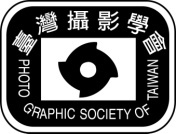 2015風景-景觀專題攝影研習班招生簡章本會為內政部立案之攝影學會，本會所聘請之授課老師乃為專業師資，教學與實務經驗豐富，且對其所擔任之課程內容均有獨到之見解，為台灣優秀之攝影家。尤其著重外拍實務操作，及拍攝後立即作研討修正，使每位學員均能掌握風景與人文攝影之精華與要領。上課時間：自2015年8月3日至2015年10月19日【每週一】， PM/7:30至PM/9:30上課地點： 台北市臨沂街10巷1號      捷運忠孝新生站  2號出口  步行約3分鐘費    用：＄3,500元整【本會會員3,300＄元整】 報名方式：1、會務中心：台北市萬華區和平西路三段57之1號2樓/電話:02-2338-0929２、郵政劃撥：劃撥帳號 50272055，戶名 台灣攝影學會。３、或E-mail 至信箱：twphoto.tw@msa.hinet.net４、聯絡人：陳錫輝 TEL:0937-855092理   事   長 : 徐添福            秘書長 : 陳錫輝       影藝研習總召 : 謝震郁      會務中心主任 : 洪麗蓮            班主任 : 潘文良       秘        書 : 康玲簡章下載 :台灣攝影學會網址：www.twphoto.org.tw台灣攝影學會 台北影藝中心「2015風景-景觀專題攝影研習班」課程表台灣攝影學會 台北影藝中心「2015風景-景觀專題攝影研習班」課程表台灣攝影學會 台北影藝中心「2015風景-景觀專題攝影研習班」課程表台灣攝影學會 台北影藝中心「2015風景-景觀專題攝影研習班」課程表台灣攝影學會 台北影藝中心「2015風景-景觀專題攝影研習班」課程表節次日期星期課程內容裝備1104/08/03一始業式.全程攜帶相機2104/08/10一台灣高山攝影-劉泰雄老師全程攜帶相機3104/08/17一晨昏色溫變化攝影表現技巧-劉信鑫老師全程攜帶相機4104/08/23日外拍 ( 上課時依天氣決定地點 )全程攜帶相機5104/08/24一都會景觀攝影-林瑞興老師全程攜帶相機6104/08/30日外拍 ( 上課時依天氣決定地點 )全程攜帶相機7104/08/31一黑白風景攝影現手法-陳楚泉老師全程攜帶相機8104/09/06日外拍 ( 上課時依天氣決定地點 )-陳楚泉老師全程攜帶相機9104/09/07一溪流水石攝影-應文進全程攜帶相機10104/09/13日外拍 ( 上課時依天氣決定地點 )全程攜帶相機11104/09/14一海岸景觀觀岩攝影-王東雄老師全程攜帶相機12104/09/20日外拍 ( 上課時依天氣決定地點 )- 王東雄老師全程攜帶相機13104/09/21一國外風光旅遊攝影-沈文裕老師全程攜帶相機14104/09/27日結業外拍全程攜帶相機15104/10/03六結業外拍全程攜帶相機16104/10/04日結業外拍全程攜帶相機17104/10/12一作品檢討全程攜帶相機18104/10/19一結業式-作品觀摩全程攜帶相機